Для получения доступа к вебинару Вам необходимо:Заполнить анкету по ссылке https://registraciya-na-vebinar-markirovka-reklama.testograf.ruВНИМАНИЕ! E-mail на корпоративном домене доступ не получит!Данную анкету Вы можете заполнить до 18:00 часов мск 10 ноября 2022 года. После этого запись на регистрацию вебинара ЗАКРЫВАЕТСЯ. За 1 день до начала вебинара Вы получите ссылку на указанную Вами электронную почту. Если Вы не нашли ссылку в основной папке «Входящие», то обязательно проверьте папку «Спам». Если за 30 минут до начала Вы не нашли у себя ссылку для перехода на вебинар, то просьба написать на почту info@etobiznes.com с темой письма «Участие в вебинаре». Мы своевременно окажем Вам помощь и решим Вашу проблему! 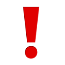 Обратите внимание на то, что для обеспечения подключения в графе E-mail необходимо указывать адрес ЛИЧНОЙ электронной почты на общественном домене: …@ya.ru, …@yandex.ru, …@mail.ru, …@inbox.ru, …@list.ru, …@bk.ru, …@rambler.ru, …@yahoo.com, …@hotmail.com, …@gmail.com и аналогичных